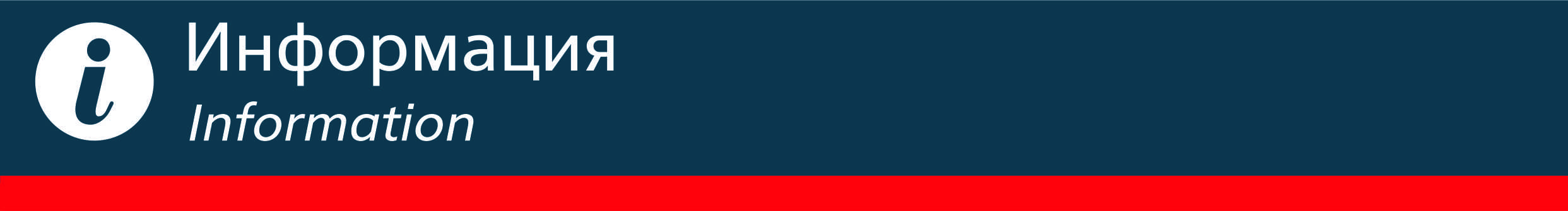 Уважаемые пассажиры! В связи с производством работ на участке Аша - Симскаявносятся изменения в график движения пригородного поезда № 6403 Улу-Теляк – Дема на 15 июня 2016г.Время московское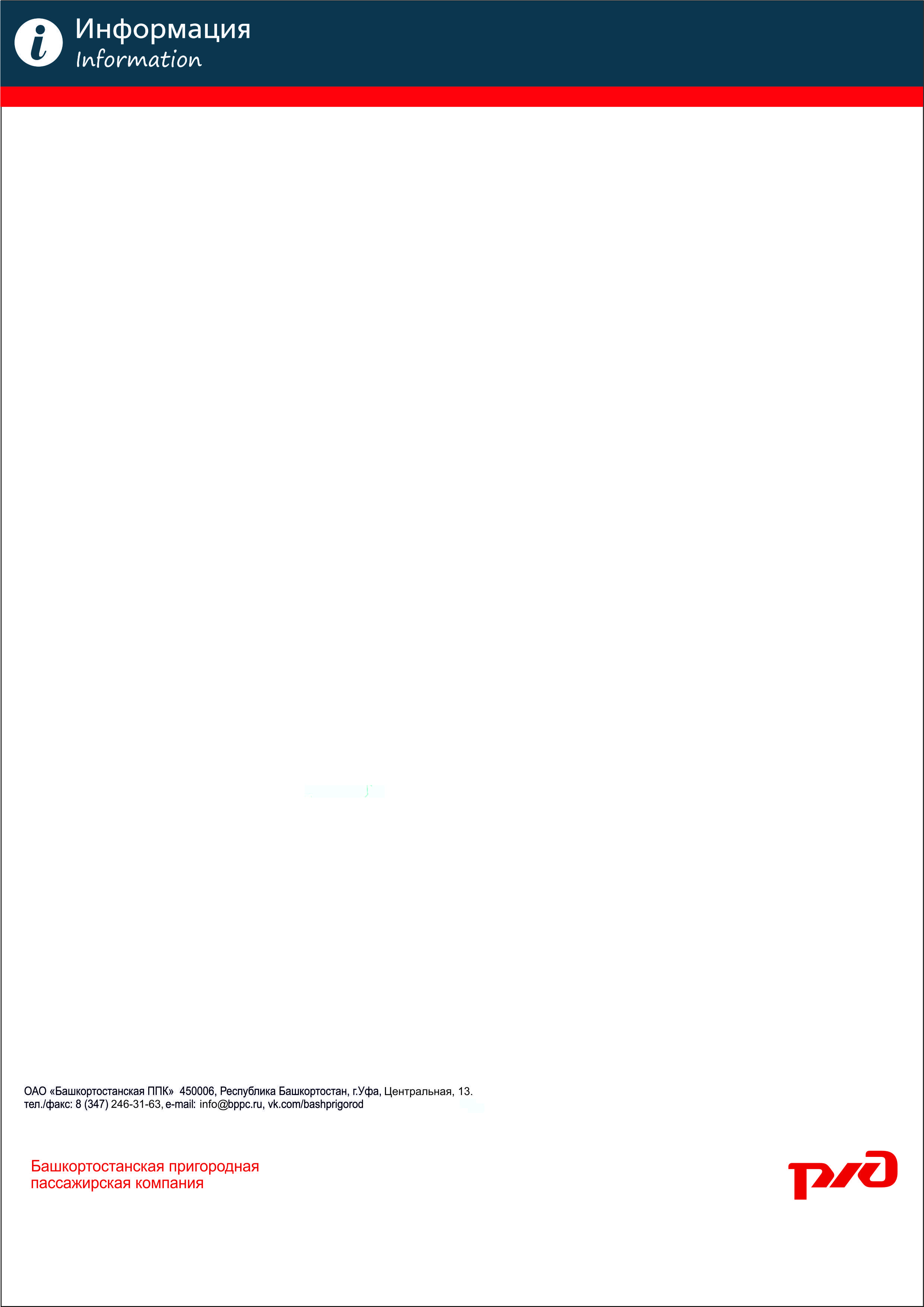 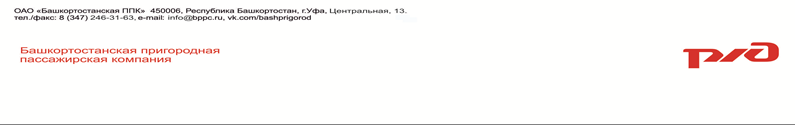 № поездапо  действующему расписаниюпо  действующему расписаниюТолько 15 июня 2016Только 15 июня 2016Только 15 июня 20166403Улу-ТелякОтпр. 13.00ДемаПриб. 14.52Улу-ТелякОтпр. 13.05ДемаПриб. 15.10От 5 до 18 мин. позже действующе-го расписания